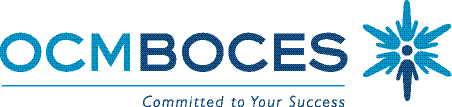 						Special Education CouncilOCM BOCES								          October 10, 20199:00-11:00Main CampusCayuga Conference Room 110 Elwood Davis RoadWhenWhatResultsWhoHow9:00-9:30BOCES UpdatesNYSAA Updates Referendum Crown Road Campus SED UpdatesInformationRosanna GrundRyan Oyer Margaret Schlegal, Regional AssociateSpecial Education Quality AssurancePresentation9:30-10:00 Restorative Practices Information/ Resources Dan Hesler/ Randi DownsInstructional Coach, Restorative Practice TrainersPresentation 10:00-10:30Social and Emotional Learning  BOCES training and supports  Janel Payette, Coordinator of Consultant Support ServicesPresentation10:30- 11:00Directors Round TableQuestions/ Answers/ Topics School Based Mental Health Clinics BIMAS Discussion AllDiscussion